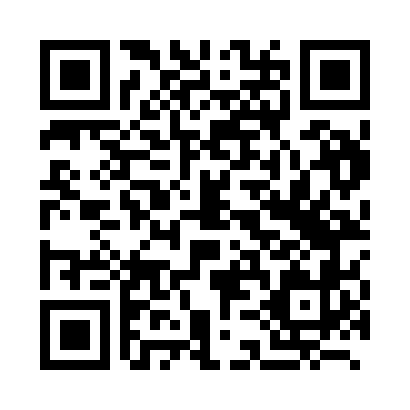 Prayer times for Zorani, RomaniaMon 1 Jul 2024 - Wed 31 Jul 2024High Latitude Method: Angle Based RulePrayer Calculation Method: Muslim World LeagueAsar Calculation Method: HanafiPrayer times provided by https://www.salahtimes.comDateDayFajrSunriseDhuhrAsrMaghribIsha1Mon3:155:451:356:599:2511:462Tue3:155:451:356:599:2411:463Wed3:155:461:356:599:2411:464Thu3:165:471:356:599:2411:465Fri3:165:471:366:589:2411:456Sat3:175:481:366:589:2311:447Sun3:175:491:366:589:2311:438Mon3:175:501:366:589:2211:429Tue3:185:501:366:589:2211:4010Wed3:205:511:366:579:2111:3911Thu3:225:521:366:579:2111:3812Fri3:245:531:376:579:2011:3613Sat3:265:541:376:579:1911:3514Sun3:275:551:376:569:1811:3315Mon3:295:561:376:569:1811:3216Tue3:315:571:376:569:1711:3017Wed3:335:581:376:559:1611:2818Thu3:355:591:376:559:1511:2719Fri3:376:001:376:549:1411:2520Sat3:406:011:376:549:1311:2321Sun3:426:021:376:539:1211:2122Mon3:446:031:376:539:1111:1923Tue3:466:041:376:529:1011:1724Wed3:486:051:376:519:0911:1525Thu3:506:061:376:519:0811:1326Fri3:526:071:376:509:0711:1127Sat3:546:081:376:509:0611:0928Sun3:566:091:376:499:0511:0729Mon3:596:111:376:489:0411:0530Tue4:016:121:376:479:0211:0331Wed4:036:131:376:479:0111:01